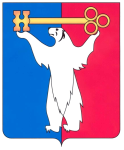 РОССИЙСКАЯ ФЕДЕРАЦИЯКРАСНОЯРСКИЙ КРАЙНОРИЛЬСКИЙ ГОРОДСКОЙ СОВЕТ ДЕПУТАТОВР Е Ш Е Н И ЕО внесении изменения в решение Городского Совета от 08.11.2005 № 58-810 «О введении земельного налога на территории муниципального образования город Норильск»В соответствии с Налоговым кодексом Российской Федерации, Уставом муниципального образования город Норильск, Городской СоветРЕШИЛ: 1. Внести в решение Городского Совета от 08.11.2005 № 58-810 «О введении земельного налога на территории муниципального образования город Норильск» (далее – решение) следующее изменение:пункт 5.2 решения изложить в следующей редакции:«5.2. В размере 1,5 процента от налоговой базы в отношении:- земельных участков, отнесенных к землям сельскохозяйственного назначения или к землям в составе зон сельскохозяйственного использования в населенных пунктах и не используемых для сельскохозяйственного производства;- прочих земельных участков.».2. Контроль исполнения решения возложить на председателя комиссии Городского Совета по бюджету и собственности Цюпко В.В.3. Решение вступает в силу с 01.01.2016, но не ранее чем по истечении одного месяца со дня опубликования в газете «Заполярная правда».«15» сентября 2015 года№ 26/4-571ПредседательствующийВ.В. Цюпко